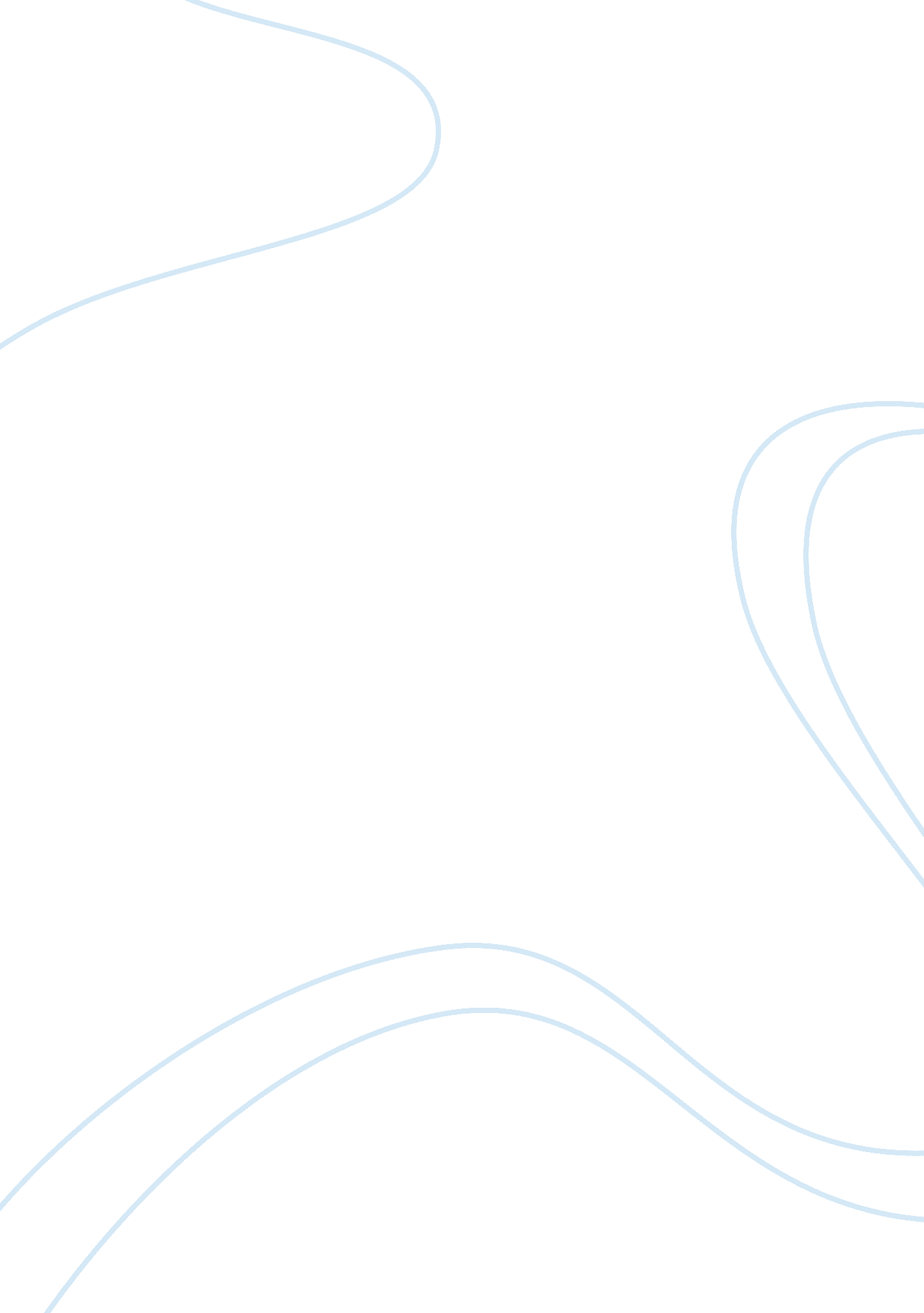 Football and soccer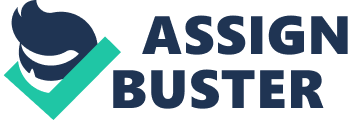 The most popular sport in the world football is known as soccer in America. American football has its roots in both association football and rugby football. Federation International de Football Association (FIFA) organizes and conducts the famous football world cup once in 4 years. Some of the famous football clubs are A. C. Milan of Italy, Ajax Amsterdam of The Netherlands, Manchester United of England, Real Madrid of Spain, Boca Juniors of Argentina, Sao Paulo of Brazil, and Colo Colo of Chile. 
Though most of the rules are the same in American football and world football there are certain differences as well. One of the main differences between soccer and football is the use of hands and feet. In soccer, the only person who can touch the ball with his hands is the goalie. In football, the ball is carried by hand or thrown by hand only (Tara O´Gorman) For American football the playing field will be of size 90-120 m long and 45-90 m wide while in world football it is around 110 m long and 48. 8 m wide. In world football, each player will have specific positions while in American football such positions are not defined. In football there will be mostly the match is controlled by a referee and 2 linesmen while in American football apart from a referee another 6 more judges will be there. In football the ball will be around leather ball measuring 68 and 71 cm in circumference, weighing between 396 to 453 g. But in American football the ball is an extended spheroid with a circumference of 72. 4 cm around the long axis and 54 cm around the short axis, weighing about 397 to 425 g. 
Though both in American football and in world football colored uniform is used by the player, the pants of the world football players will be little longer than that used in American football. 